05/09/2023, 07:16BionexoRESULTADO – TOMADA DE PREÇO202359EM48839HEMUO Instituto de Gestão e Humanização – IGH, entidade de direito privado e sem fins lucrativos, classificadocomo Organização Social, vem tornar público o resultado da Tomada de Preços, com a finalidade deadquirir bens, insumos e serviços para o HEMU - Hospital Estadual da Mulher, com endereço à Rua R-7,S/N, Setor Oeste, Goiânia, CEP: 74.125-090.Art. 10º Não se exigirá a publicidade prévia disposta no artigoII. EMERGÊNCIA: Nas compras ou contratações realizadas em caráter de urgência ou emergência,caracterizadas pela ocorrência de fatos inesperados e imprevisíveis, cujo não atendimento imediato sejamais gravoso, importando em prejuízos ou comprometendo a segurança de pessoas ou equipamentos,reconhecidos pela administração.Bionexo do Brasil LtdaRelatório emitido em 05/09/2023 07:16CompradorIGH - HEMU - Hospital Estadual da Mulher (11.858.570/0002-14)Rua R 7, esquina com Av. Perimetral s/n - Setor Oeste - GOIÂNIA, GO CEP: 74.530-020Relação de Itens (Confirmação)Pedido de Cotação : 307243195COTAÇÃO Nº 48839 MATERIAL MÉDICO - HEMU AGO/2023Frete PróprioObservações: *PAGAMENTO: Somente a prazo e por meio de depósito em conta PJ do fornecedor. *FRETE: Só serão aceitaspropostas com frete CIF e para entrega no endereço: RUA R7 C/ AV PERIMETRAL, SETOR COIMBRA, Goiânia/GO CEP: 74.530-020, dia e horário especificado. *CERTIDÕES: As Certidões Municipal, Estadual de Goiás, Federal, FGTS e Trabalhista devemestar regulares desde a data da emissão da proposta até a data do pagamento. *REGULAMENTO: O processo de comprasobedecerá ao Regulamento de Compras do IGH, prevalecendo este em relação a estes termos em caso de divergência.Tipo de Cotação: Cotação EmergencialFornecedor : Todos os FornecedoresData de Confirmação : TodasFaturamentoMínimoValidade daPropostaCondições dePagamentoFornecedorPrazo de EntregaFrete ObservaçõesMais Medical DistribuidoraHospitalar LtdaGOIÂNIA - GOPedro Henrique Godoi Camargo - (62)1dias após1R$ 0,000031/08/202330 ddlCIFnullconfirmação981901232maismedicaldis@gmail.comMais informaçõesProgramaçãode EntregaPreço PreçoUnitário FábricaProdutoCódigoFabricante Embalagem Fornecedor Comentário JustificativaRent(%) Quantidade Valor Total UsuárioAVENTAL DESC.MANGA LONGAPUNHO C/ELASTICO TNTGR 50 ->CAPOTEDESC.MANGALONGA GR50 -CAPOTECIRURGICODESCARTAVEL.COM MANGALONGA.AVENTALDESC.MANGALONGAPUNHO C/ELASTICOTNT GR 50DaniellyEvelynPereira DaMais MedicalDistribuidoraHospitalarLtdaR$R$R$138033-SACOnull-15000 UnidadeCruzELASTICO NOPUNHO.1,9000 0,000028.500,0000-HC04/09/202315:53AMARRACOESNO PESCOCO ENAS COSTAS. EMTNT ( TECIDONAO TECIDO).GRAMTURA 50.COR BRANCA.CAMARGO -HCCAMARGO100%POLIPROPILENO.TAM GG. REG MS-UNIDADETotalParcial:R$115000.05000.028.500,0000Total de Itens da Cotação: 1Total de Itens Impressos: 1TotalGeral:R$28.500,0000Clique aqui para geração de relatório completo com quebra de páginahttps://bionexo.bionexo.com/jsp/RelatPDC/relat_adjudica.jsp1/1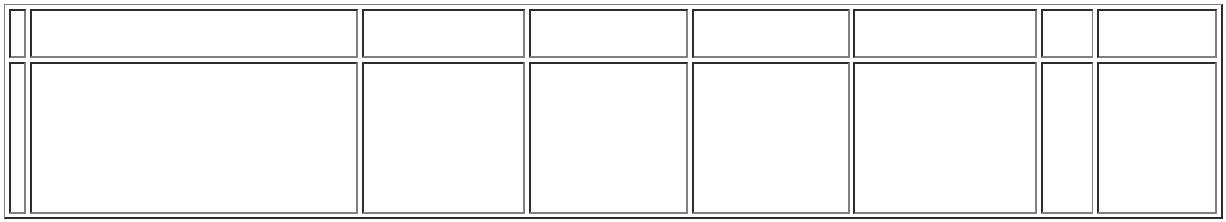 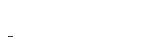 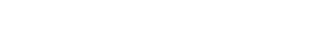 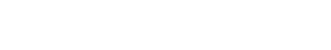 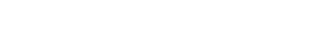 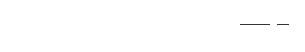 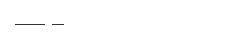 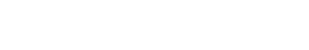 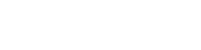 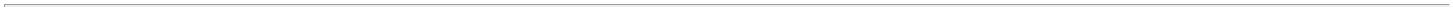 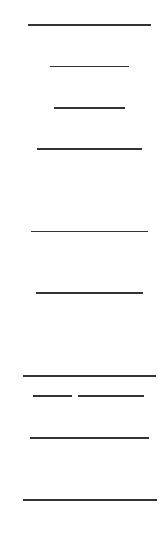 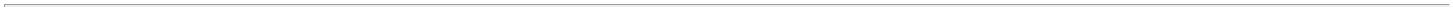 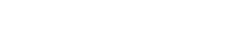 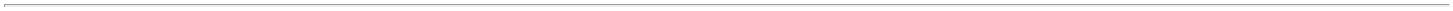 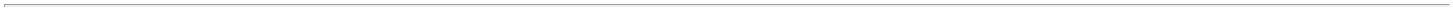 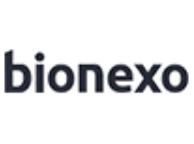 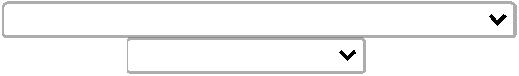 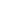 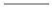 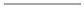 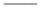 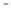 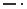 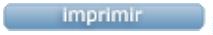 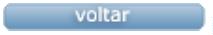 